ПЕРЫФРАЗА Вызначыць, якія словы замяняюць наступныя перыфразы:Даўняя спадарожніца беларуса, надзейны хлеб маёй зямлі, другі хлеб – Белакорая прыгажуня, беларуская пальма – Скананне дня – Каменны лес – Паўночны рыс – Бязвокая хата, вечны дом, ложак вечнасці, хата навек – Камандзіраваны ў царства нябеснае – Барозны гора, разоры лёсу, рыскі часу, старасці мярэжы – Беларускі шоўк, паўночны шоўк – Вясна жыцця, жыццёвы ранак, раніца жыцця – Самкнуцца тварамі – Горад шахцёрскага юнацтва Беларусі – Беларускі кіпарыс – 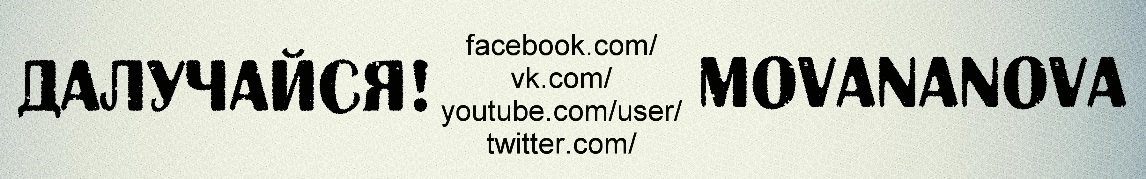 Пяньковы гальштук, сталыпінскі гальштук – Атаман мужыцкай праўды, кароль Літвы – Беларускі гімн чыстаму каханню – Бальзам палёў, вітаміны вясны, элексір урадлівасці – Сардэчны пажар – Дзявочая шыльда – Астатак шведскае вайны – Горад І з’езду партыі – Духоўная сівуха – Балотны пан, князь цьмы – Вясёлая рэпетыцыя пахавання – Дзявочая прынада – Дзівосны балотна-лясны край – Беларускае мора – Шкляныя колы, другія вочы – Бунт палачак Коха  –Упарадкаванне /лібералізацыя цэнаў – Аператар машыннага даення – Менеджар па лагістыцы, менеджар па адгрузцы – Клінінг-менеджар, менеджар па клінінгавых паслугах, менеджар па дэзінфекцыі   Аператар па доглядзе за жывёламі